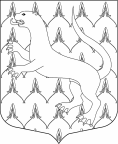 АДМИНИСТРАЦИЯ МУНИЦИПАЛЬНОГО ОБРАЗОВАНИЯ ВЕРЕВСКОЕ СЕЛЬСКОЕ ПОСЕЛЕНИЕ ГАТЧИНСКОГО МУНИЦИПАЛЬНОГО РАЙОНАЛЕНИНГРАДСКОЙ ОБЛАСТИПОСТАНОВЛЕНИЕ«27» ноября 2019 г.									                №489	О внесении изменений в постановление администрации от 10.03.2017 года №123 «Об утверждении Методики прогнозирования поступлений основных налоговых и неналоговых доходов МО Веревское сельское поселение Гатчинского муниципального района»	В соответствии с пунктом 1 статьи 160.1 Бюджетного кодекса Российской Федерации, постановлением Правительства Российской Федерации от 23 июня 2016 года № 574 «Об общих требованиях к методике прогнозирования поступлений доходов в бюджеты бюджетной системы Российской Федерации», ПОСТАНОВЛЯЕТ:Внести изменения в Методику прогнозирования поступлений основных налоговых и неналоговых доходов бюджета МО Веревского сельского поселения Гатчинского муниципального района согласно приложению.Настоящее постановление вступает в силу со дня подписания, подлежит размещению на официальном сайте.Контроль исполнения постановления оставляю за собой.Глава администрацииВеревского сельского поселения					С.М. КовылякПриложениек постановлению администрацииВеревского сельского поселенияГатчинского муниципального района от 27.11.2019 г. №489МЕТОДИКАпрогнозирования поступлений основных налоговых и неналоговых доходов бюджета МО Веревское сельское поселение 	1.	Общие положения.	1.1. Настоящая Методика прогнозирования поступлений основных налоговых и неналоговых доходов бюджета МО Веревское сельское поселение Гатчинского муниципального района (далее – Методика), разработана на основании пункта 1 статьи 160.1 Бюджетного кодекса Российской Федерации, и  постановления Правительства Российской Федерации от 23 июня . № 574 «Об общих требованиях к методике прогнозирования поступлений доходов в бюджеты бюджетной системы Российской Федерации в целях повышения объективности прогнозирования доходов по основным видам налоговых и неналоговых доходов.	1.2. Доходы местного бюджета прогнозируются на основе прогноза социально-экономического развития Веревского сельского поселения, в условиях действующего на день внесения проекта решения о местном бюджете в Совет депутатов Веревского сельского поселения, законодательства о налогах и сборах и бюджетного законодательства Российской Федерации, а также законодательства Российской Федерации, областных законов, устанавливающих неналоговые доходы местных бюджетов. Прогнозирование осуществляется в соответствии с указаниями о порядке применения бюджетной классификации Российской Федерации, утверждаемыми Министерством финансов Российской Федерации, в разрезе видов доходов.	Основой прогнозирования доходов являются:	а) показатели прогнозов социально-экономического развития МО «Веревское сельское поселение» на очередной финансовый год и на плановый период;	б) ожидаемый объем поступления налоговых и неналоговых доходов в текущем финансовом году;	в) индексы-дефляторы изменения макроэкономических показателей по прогнозу социально-экономического развития Ленинградской области, Гатчинского муниципального района и МО Веревское сельское поселение на очередной финансовый год и на плановый период;	г) данные о поступлении налоговых и неналоговых доходов за год, предшествующий текущему финансовому году, и за отчетный период текущего финансового года;	д) данные о задолженности (недоимке) по доходам на последнюю отчетную дату;	е) данные о предоставлении налоговых льгот за год, предшествующий текущему финансовому году;	ж) данные налоговой отчетности о налогооблагаемой базе на последнюю отчетную дату (отчеты 5-МН, 5-ЕСХН Межрайонной ИФНС России № 7 по Ленинградской области);	з) сведения, необходимые для составления проекта бюджета, представленные главными администраторами доходов бюджета МО Веревское сельское поселение.	Прогнозирование доходов бюджета МО Веревское сельское поселение осуществляется в порядке, установленном настоящей методикой, отдельно по каждому виду доходов. 	К основным доходам, формирующим доходную часть бюджета Веревского сельского поселения, относятся:	– налог на доходы физических лиц;	– акцизы по подакцизным товарам (продукции), производимым на территории Российской Федерации;	– налог на имущество физических лиц, взимаемый по ставкам, применяемым к объектам налогообложения, расположенным в границах сельских поселений;	– земельный налог;	– единый сельскохозяйственный налог;	– доходы от использования имущества, находящегося в собственности сельских поселений;	– доходы от компенсации затрат бюджетов сельских поселений;	– доходы от продажи материальных и нематериальных активов, находящихся в собственности сельских поселений;	– доходы от денежных взысканий (штрафов) и иных сумм в возмещение ущерба, зачисляемые в бюджеты сельских поселений;	– прочие неналоговые доходы бюджетов поселений;	– безвозмездные поступления.	1.3. Доходы бюджета Веревского сельского поселения подразделяются на доходы, прогнозируемые и непрогнозируемые, но фактически поступающие в доход бюджета сельского поселения. Оценка непрогнозируемых, но поступающих в бюджет доходов осуществляется на основе данных фактических поступлений доходов в текущем финансовом году.	Для расчета прогнозируемых доходов бюджета МО Веревское сельское поселение по всем видам неналоговых доходов применяется метод прямого расчета. Метод прямого расчета основан на непосредственном использовании прогнозных значений объемных и стоимостных показателей, уровней ставок и других показателей, определяющих прогнозный объем поступлений прогнозируемого вида доходов.	1.4. Методика подлежит уточнению при изменении бюджетного законодательства или иных нормативных правовых актов. На определенную отчетную дату финансового года расчет прогноза проводится исходя из фактического объема поступлений доходов посредством корректировки утвержденного прогноза поступления доходов по каждому доходному источнику.	1.5. Прогнозирование доходов бюджета на плановый период осуществляется аналогично прогнозированию доходов на очередной финансовый год с применением индексов-дефляторов и других показателей на плановый период, при этом в качестве базовых показателей принимаются ожидаемые показатели текущего года.Методика прогнозирования предусматривает использование при расчете прогнозного объема поступлений доходов оценки ожидаемых результатов работы по взысканию дебиторской задолженности по доходам, а также влияния на объем поступлений доходов отдельных решений Президента Российской Федерации, Правительства Российской Федерации, высших исполнительных органов государственной власти субъектов Российской Федерации и представительных органов муниципальных образований.	2.	Прогнозирование налоговых доходов.	Для составления прогноза налоговых доходов бюджета МО Веревское сельское поселение на очередной финансовый год и на плановый период используются данные основных параметров консолидированного бюджета Ленинградской области и расчета потенциала доходов консолидированного бюджета Ленинградской области на очередной финансовый год и на плановый период.	2.1. Налог на доходы физических лиц (000 1 01 02000 01 0000 110).	Прогнозирование налога на доходы физических лиц производится на основе показателей прогноза фонда оплаты труда, показателей, используемых для определения сумм налоговых вычетов и нормативов отчисления от налога в бюджет МО Веревское сельское поселение в соответствии с Бюджетным кодексом Российской Федерации и областным законом Ленинградской области от 22.12.2014 № 97-оз «Об установлении единых нормативов отчислений в бюджеты поселений и городских округов Ленинградской области от налога на доходы физических лиц и единого сельскохозяйственного налога».	Прогнозируемый объем поступления налога на доходы физических лиц в бюджет Веревского сельского поселения рассчитывается по формуле:	N = F * K ± D, гдеN – прогнозируемое поступление налога на доходы физических лиц в бюджет МО Веревское сельское поселение в прогнозируемом финансовом году;F – планируемые поступления платежей в бюджет МО Веревское сельское поселение в текущем финансовом году. В случае изменения норматива отчислений в бюджет оценка поступлений корректируется с учетом изменения норматива отчислений;K – коэффициент, характеризующий динамику среднемесячной заработной платы в прогнозируемом финансовом году по данным основных показателей прогноза социально-экономического развития МО Веревское сельское поселение на соответствующий период (индекс-дефлятор);D – дополнительные (+) или выпадающие (-) доходы бюджета МО Веревское сельское поселение по налогу на доходы физических лиц в прогнозируемом финансовом году, связанные с:– изменениями законодательства Российской Федерации о налогах и сборах, бюджетного законодательства Российской Федерации или других нормативных правовых актов (в части налоговых ставок, налоговых льгот, налоговых вычетов, норматива отчислений доходов от налогов и сборов и др.) по отдельному расчету;– единовременными (разовыми) поступлениями по данным (расчету) администратора доходов бюджета МО Веревское сельское поселение;– взысканием в бюджет МО Веревское сельское поселение задолженности по налогу на доходы физических лиц.	2.2. Акцизы по подакцизным товарам (продукции), производимым на территории Российской Федерации (далее-акцизы) (000 1 03 02000 01 0000 110).	Прогнозирование акцизов осуществляется исходя из нормативов распределения доходов между бюджетами и дифференцированных нормативов отчислений в бюджет МО Веревское сельское поселение от акцизов на нефтепродукты, производимые на территории Российской Федерации, в соответствии с областным законом об областном бюджете Ленинградской области (проект закона) на очередной финансовый год и на плановый период.Сумма акцизов на нефтепродукты, прогнозируемая к поступлению в прогнозируемом финансовом году, рассчитывается по формуле:А = (F * K) +/- D, гдеA – сумма акцизов, прогнозируемая к поступлению в прогнозируемом финансовом году;F – планируемые поступления суммы акцизов в отчетном году;K – коэффициент, характеризующий динамику макроэкономических показателей на прогнозируемый финансовый год по сравнению с текущим финансовым годом (индекс-дефлятор);D – дополнительные или выпадающие доходы бюджета МО Веревское сельское поселение по акцизам в очередном финансовом году и плановом периоде, связанные с изменениями налогового и бюджетного законодательства и влиянием иных факторов.	2.3. Налог на имущество физических лиц, взимаемый по ставкам, применяемым к объектам налогообложения, расположенным в границах сельских поселений (000 1 06 01030 10 0000 110).	Основой для прогнозирования налога на имущество физических лиц, взимаемого по ставкам, применяемым к объектам налогообложения, расположенным в границах МО Веревское сельское поселение, являются данные главного администратора федерального уровня (Межрайонная ИФНС России № 7 по Ленинградской области) о начислении налога за отчетный финансовый год согласно отчета по форме № 5-МН «Отчет о налоговой базе и структуре начислений по местным налогам» и оценка ожидаемого поступления налога в текущем финансовом году. При прогнозировании налога на имущество физических лиц учитываются сведения о задолженности (недоимке) на последнюю отчетную дату, данные о предоставлении налоговых льгот за год, предшествующий текущему финансовому году.	2.4. Земельный налог (000 1 06 06030 10 0000 110).	Основой для прогнозирования земельного налога, поступающего в бюджет МО Веревское сельское поселение, являются данные главного администратора федерального уровня (Межрайонная ИФНС России № 7 по Ленинградской области) о начислении налога за отчетный финансовый год  согласно отчета по форме № 5-МН «Отчет о налоговой базе и структуре начислений по местным налогам» и оценка ожидаемого поступления налога в текущем финансовом году. При прогнозировании земельного налога учитываются сведения о задолженности (недоимке) на последнюю отчетную дату, данные о предоставлении налоговых льгот за год, предшествующий текущему финансовому году	2.5. Единый сельскохозяйственный налог (000 1 05 03000 01 0000 110).	Прогнозирование единого сельскохозяйственного налога осуществляется исходя из фактических поступлений налога в отчетном году и за истекший период текущего года, динамики макроэкономических показателей (индекса роста потребительских цен на товары, работы, услуги) и налоговой базы.Единый сельскохозяйственный налог рассчитывается по формуле:ЕСХНП  = (ЕСХНО * K1  x K2  +/- D) x Н, гдеЕСХНП – сумма налога, планируемая к поступлению в бюджет МО Веревское сельское поселение в прогнозируемом финансовом году;ЕСХНО – ожидаемые поступления налога в бюджет МО Веревское сельское поселение в текущем году;K1 – коэффициент, характеризующий динамику макроэкономических показателей в прогнозируемом финансовом году по сравнению с текущим годом;K2 – коэффициент, характеризующий динамику налоговой базы в прогнозируемом финансовом году по сравнению с текущим годом;D – дополнительные или выпадающие доходы бюджета МО Веревское сельское поселение по налогу в прогнозируемом финансовом году, связанные с изменениями налогового и бюджетного законодательства, динамикой недоимки или другими причинами;H – норматив отчисления от налога в бюджет МО Веревское сельское поселение.	3.	Прогнозирование доходов администрируемых МО Веревское сельское поселение.	Прогнозирование поступлений и расчет доходов производится по всем кодам классификации доходов, закрепленных за главным администратором доходов – Администрацией Веревского сельского поселения согласно правовому акту о наделении его соответствующими полномочиями.	3.1. Прогноз поступления по неналоговым доходам составляется по следующим кодам:	3.1.1.	Доходы от использования имущества, находящегося в государственной и муниципальной собственности:	(602 1 11 05025 10 0000 120) «Доходы, получаемые в виде арендной платы, а также средства от продажи права на заключение договоров аренды за земли, находящиеся в собственности сельских поселений (за исключением земельных участков муниципальных бюджетных и автономных учреждений)».	Объем доходов, получаемых в виде арендной платы, а также средства от продажи права на заключение договоров аренды за земли, находящиеся в собственности сельских поселений (за исключением земельных участков муниципальных бюджетных и автономных учреждений) рассчитывается с применением метода прямого расчета по следующей формуле: гдеАз – прогноз поступления арендной платы за землю;n – количество договоров, заключенных с арендаторами;i – вид земельного участка;N – размер арендной платы в месяц, установленный договором;Z – прогнозируемое поступление задолженности прошлых лет.	(602 1 11 05075 10 0000 120) «Доходы от сдачи в аренду имущества, составляющего казну сельских поселений (за исключением земельных участков)»	Объем доходов от сдачи в аренду имущества, составляющего казну сельских поселений (за исключением земельных участков), рассчитывается с применением метода прямого расчета по следующей формуле: гдеАи – прогноз поступления доходов от сдачи в аренду имущества;i – вид объекта муниципального имущества, переданного в аренду;n – количество объектов муниципального имущества, переданного в аренду, i–того вида;N – размер арендной платы в месяц, установленный договором;Z – прогнозируемое поступление задолженности прошлых лет.	(602 1 11 09045 10 0000 120) «Прочие поступления от использования имущества, находящегося в собственности сельских поселений (за исключением имущества муниципальных бюджетных и автономных учреждений, а также имущества муниципальных унитарных предприятий, в том числе казенных)».	Прочие поступления от использования имущества, находящегося в собственности сельских поселений (за исключением имущества муниципальных бюджетных и автономных учреждений, а также имущества муниципальных унитарных предприятий, в том числе казенных), относятся к непрогнозируемым доходам.	(602 1 11 09045 10 0111 120) «Плата за наем жилого помещения МЖФ Веревского сельского поселения».Прогноз поступления в бюджет Веревского сельского поселения доходов по данному источнику рассчитывается по следующей формуле:ППД = (SБ * ЦБ + SС * ЦС) * 12* Псб +/- D, гдеППД –   прогнозируемая сумма поступлений прочих доходов, поступающая в бюджет муниципального образования, на прогнозируемый год;Sб –  общая площадь благоустроенного жилого фонда;Sс –  общая площадь неблагоустроенного жилого фонда;Цб – стоимость 1 квадратного метра найма жилья в благоустроенном фонде;Цс – стоимость 1 квадратного метра найма жилья в неблагоустроенном фонде;Псб – средний процент сбора платежей;D – дополнительные (+) или выпадающие (-) доходы бюджета в прогнозируемом году, связанные с изменениями налогового, бюджетного законодательства, изменением общей площади муниципального жилья.	3.1.2.	Доходы от оказания платных услуг (работ) и компенсации затрат государства:	(602 1 13 02995 10 0000 130) «Прочие доходы от компенсации затрат бюджетов сельских поселений»	В процессе исполнения бюджета при внесении изменений в утвержденные параметры бюджета Веревского сельского поселения устанавливаются плановые назначения с учетом фактического поступления в бюджет сельского поселения прочих доходов от компенсации затрат бюджетов сельских поселений.	3.1.3.	Доходы от продажи материальных и нематериальных активов:	(602 1 14 02052 10 0000 410) «Доходы от реализации имущества, находящегося в оперативном управлении учреждений, находящихся в ведении органов управления сельских поселений (за исключением имущества муниципальных бюджетных и автономных учреждений), в части реализации основных средств по указанному имуществу»	(602 1 14 02053 10 0000 410) «Доходы от реализации иного имущества, находящегося в собственности сельских поселений (за исключением имущества муниципальных бюджетных и автономных учреждений, а также имущества муниципальных унитарных предприятий, в том числе казенных), в части реализации основных средств по указанному имуществу»	(602 1 14 06025 10 0000 430) «Доходы от продажи земельных участков, находящихся в собственности сельских поселений (за исключением земельных участков муниципальных бюджетных и автономных учреждений)»	Прогноз доходов от реализации имущества, находящегося в собственности сельских поселений на очередной финансовый год и плановый период определяется в соответствии с Федеральным законом от 21.12.2001 № 178-ФЗ «О приватизации государственного и муниципального имущества»,  на основании прогнозного плана (программы) муниципального имущества Веревского сельского поселения.	Объем поступлений доходов по данным источникам определяется методом прямого расчета, основанного на использовании прогнозных значений сумм, планируемых к выручке от продажи материальных и нематериальных активов.	Указанный объем рассчитывается по формуле:, гдеПАi – прогноз поступления доходов от продажи материальных и нематериальных активов;i – вид объекта, планируемого к реализации;ПА1, ПА2, ПАn, – сумма доходов от продажи материальных и нематериальных активов по каждому объекту i-того вида.	3.1.4.	Штрафы, санкции, возмещение ущерба:	(602 1 16 23051 10 0000 140) «Доходы от возмещения ущерба при возникновении страховых случаев по обязательному страхованию гражданской ответственности, когда выгодоприобретателями выступают получатели средств бюджетов сельских поселений»	Доходы от возмещения ущерба при возникновении страховых случаев по обязательному страхованию гражданской ответственности, относятся к непрогнозируемым доходам ввиду несистематичности их поступления.	Исчисление дохода производится в расчетном году при наступлении страхового случая согласно документам страховой компании по договору.	(602 116 33050 10 0000 140) «Денежные взыскания (штрафы) за нарушение законодательства РФ о контрактной системе в сфере закупок товаров, работ, услуг для обеспечения государственных и муниципальных нужд для нужд сельских поселений»	Доходы от денежных взысканий (штрафов) за нарушение законодательства Российской Федерации о контрактной системе в сфере закупок товаров, работ, услуг для обеспечения государственных и муниципальных нужд для нужд сельских поселений, относятся к непрогнозируемым доходам ввиду несистематичности их поступления.	Размер денежного взыскания (штрафа) за нарушение законодательства Российской Федерации о контрактной системе в сфере закупок товаров, работ, услуг для обеспечения государственных и муниципальных нужд для нужд сельских поселений и порядок их исчисления устанавливаются условиями контракта.	Начисление дохода производится на основании акта о приемке товаров, работ, услуг, содержащего сведения о принятых результатах исполнения контракта, включая сумму неустойки;	(602 1 16 90050 10 0000 140) «Прочие поступления от денежных взысканий (штрафов) и иных сумм в возмещение ущерба, зачисляемые в бюджеты сельских поселений»	Прочие поступления от денежных взысканий (штрафов) и иных сумм в возмещение ущерба, зачисляемые в бюджеты сельских поселений, относятся к непрогнозируемым доходам ввиду несистематичности их поступления.	В процессе исполнения бюджета устанавливаются плановые назначения с учетом фактического поступления в бюджет доходов от штрафов, санкций, возмещения ущерба.3.1.5.	Прочие неналоговые доходы:	(602 1 17 01050 10 0000 180) «Невыясненные поступления, зачисляемые в бюджеты поселений»	По указанному виду неналоговых доходов отражаются поступления, по которым в платежных поручениях на перечисление средств на счета органов Федерального казначейства не соблюдены требования по их заполнению (в полях платежных документов не указаны «ИНН» и «КПП» администратора поступлений в бюджет – Администрации Веревского сельского поселения и при наличии кода ОКАТОМО), либо в платежном поручении есть все реквизиты, но Администрация Веревского сельского поселения не имеет права администрировать указанный доход (не прописан в НПА нужный КБК).	Платежи, отнесенные к невыясненным поступлениям, подлежат уточнению (выяснению) в течение финансового года, в связи с этим расчет прогноза поступлений по коду «Невыясненные поступления, зачисляемые в бюджеты сельских поселений» на очередной финансовый год и плановый период не производится.	(602 1 17 05050 10 0000 180) «Прочие неналоговые доходы бюджетов поселений»	Прочие неналоговые доходы, закрепленные за главным администратором доходов - Администрацией Веревского сельского поселения не имеют постоянный характер поступлений и установленных ставок.	Расчет прогноза поступлений по прочим неналоговым доходам производится в соответствии с действующими правовыми актами Российской Федерации, муниципальными правовыми актами с учетом фактического их начисления (поступления) за отчетный финансовый год и предполагаемого начисления (поступления) в текущем финансовом году.	Прогноз по данному виду доходов корректируется на поступления, имеющие нестабильный (разовый) характер.	3.2. Прогноз поступления по безвозмездным поступлениям составляется по следующим видам:Дотации бюджетам поселений на выравнивание бюджетной  обеспеченности;Дотации бюджетам сельских поселений на поддержку мер по обеспечению сбалансированности бюджетовСубсидии бюджетам сельских поселений на осуществление дорожной деятельности в отношении автомобильных дорог общего пользования, а также капитального ремонта и ремонта дворовых территорий многоквартирных домов, проездов к дворовым территориям многоквартирных домов населенных пунктовПрочие субсидии бюджетам сельских поселенийСубвенции бюджетам сельских поселений на осуществление первичного воинского учета на территориях, где отсутствуют военные комиссариатыСубвенции бюджетам сельских поселений на выполнение передаваемых полномочий субъектов Российской ФедерацииПрочие субвенции бюджетам сельских поселенийПрочие межбюджетные трансферты, передаваемые бюджетам сельских поселенийПрогноз безвозмездных поступлений в бюджет Веревского сельского поселения составляется исходя из предполагаемых объемов межбюджетных трансфертов из областного бюджета, в соответствии с Областным законом Ленинградской области «Об областном бюджете на очередной финансовый год и плановый период» и из бюджета Гатчинского муниципального района в соответствии с решением Совета депутатов Гатчинского муниципального района «О бюджете на очередной финансовый год и плановый период».